                                Liceo José Victorino Lastarria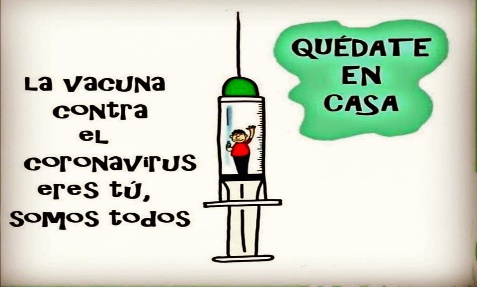                                                  Rancagua                           “Formando Técnicos para el mañana”                                   Unidad Técnico-Pedagógica INNOVACIÓN A LA PASTELERÍA Y REPOSTERÍACuarto MEDIO BFECHA: semana del 22 al 26 de junioDOCENTE: Paz Gaete POA: Introducir variaciones en las recetas de productos de pastelería y repostería y/o la manera de servirlos, buscando mejorar sabores y texturas para adaptarlas al gusto de la demanda diversa.OBJETIVO DE LA CLASE: observar las innovaciones de la pastelería, y su aporte en la gastronomía.CONTENIDO: masa de hojaldre con innovación gastronómica; bicolor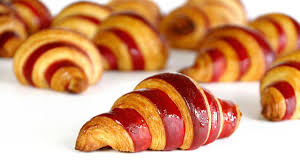 CROISSANT BICOLOR PASTELERIA MODERNA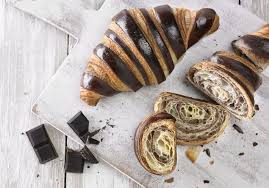 ACTIVIDAD: 1-Revise los siguientes links: https://youtu.be/p3M8HiKSkNI : preparación de croissant bicolor2- Conteste la siguiente pregunta: ¿Cuál cree usted que es la importancia de aplicar la innovación a las recetas tradicionales y cómo afectan la comercialización de los productos?3- Luego envié la respuesta a mi correo pazgaetepina73@gmail.com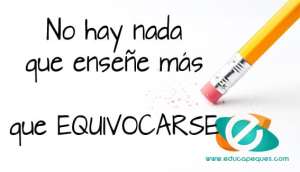 